ЭЛЕКТРОННЫЙ ПАСПОРТ ДОСТУПНОСТИУЧЕБНЫЙ КОРПУС (ул. Краснореченская, д.104)Фотографии функциональных зон объекта (крыльцо, входная группа, вход на территорию, место оказания услуг) по адресу:  г. Хабаровск, ул. Краснореченская, д.104, 680012ОСНОВНЫЕ ЗОНЫ НА ОБЪЕКТЕ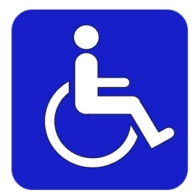 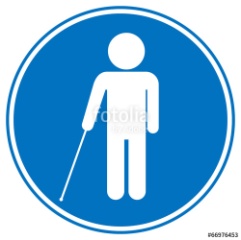 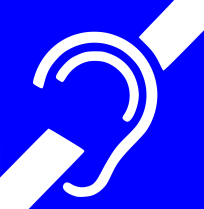 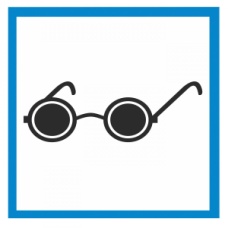 ВХОДНАЯ ГРУППА И ПУТИ ДВИЖЕНИЯ К ЗОНЕ ОКАЗАНИЯ УСЛУГПАРКОВОЧНОЕМЕСТОТЕРРИТОРИЯ ОБРАЗОВАТЕЛЬНОЙ ОРГАНИЗАЦИИЗОНАОКАЗАНИЯ ОБРАЗОВАТЕЛЬНЫХ УСЛУГСАНИТАРНО-ГИГИЕНИЧЕСКОЕ ПОМЕЩЕНИЕРАЗМЕЩЕНИЕ ОБОРУДОВАНИЯ И НОСИТЕЛЕЙ ИНФОРМАЦИИ С УЧЕТОМ ПОТРЕБНОСТЕЙ ИНВАЛИДОВДУБЛИРОВАНИЕ ЗВУКОВОЙ И ЗРИТЕЛЬНОЙ ИНФОРМАЦИИ, В ТОМ ЧИСЛЕ С ИСПОЛЬЗОВАНИЕМ ШРИФТА БРАЙЛЯдоступно полностьюДОСТУПНО ЧАСТИЧНО ДОСТУПНО УСЛОВНО ВХОДНАЯ ГРУППА И ПУТИ ДВИЖЕНИЯ К ЗОНЕ ОКАЗАНИЯ УСЛУГЦентральный вход в здание КГБ ПОУ ХПЭТ  оборудован пандусом, угол наклона пандуса не более 10%, поверхность не скользящая, с обеих сторон пандуса установлены поручни ширина между поручнями пандуса  более 0,9 м. Ширина дверных проемов более 0,9 м. кнопка вызова сотрудника  КГБ ПОУ ХПЭТ на входе в здание. На входных группах установлены доводчики,  обеспечивающие легкое открывание дверей и плавное закрытие.Основные показатели доступности:При движении к объекту со стороны центральной части города по ул. Краснореченская можно воспользоваться автобусными маршрутами № 25, 33, 10, 107, маршрутными такси № 83, 85, 89 – остановка «Институт Культуры». Трамвайные маршруты № 1, 2, 8 - остановка «Институт Культуры». При движении к объекту со стороны Южного микрорайона, п.Красной речки, Химфармзавода используются аналогичные маршруты автобусов с добавлением маршрута № 40, - остановка «Институт Культуры». С проспекта 60 лет Октября – проезд на автобусном маршруте № 40 в сторону Краснореченского шоссе  до остановки «Институт культуры».Время движения (пешком)  2 мин.Наличие выделенного от проезжей части пешеходного пути  естьШирина пешеходного пути (тротуар) составляет  2 мПерекрестки нерегулируемые, регулируемые: регулируемые переходы   со звуковым и зрительным оповещением естьИнформация на пути следования к объекту  нетПерепады высоты на пути  не значительныеИх обустройство для инвалидов на коляске  нетДля сопровождения слепых и колясочников, прибывших в КГБ ПОУ ХПЭТ, сотрудник вахты вызывает руководителя и специалистов сопровождения ресурсного учебно – методического центра по обучению инвалидов и лиц с ограниченными возможностями здоровья.ПАРКОВОЧНОЕ   МЕСТОНетТЕРРИТОРИЯ ОБРАЗОВАТЕЛЬНОЙ ОРГАНИЗАЦИИТерритория КГБ ПОУ ХПЭТ частично соответствует условиям беспрепятственного, безопасного и удобного передвижения инвалидов и лиц с ограниченными возможностями здоровья. Обеспечены: доступность путей движения, наличие средств информационно-навигационной поддержки. В здании оборудован вход, доступный для лиц с нарушением (НОДА, зрения и т.д.).ЗОНА  ОКАЗАНИЯ ОБРАЗОВАТЕЛЬНЫХ УСЛУГВ КГБ ПОУ ХПЭТ, в соответствии с требованиями к оснащенности образовательного процесса инвалидов и лиц с ограниченными возможностями здоровья в профессиональных образовательных организациях, закуплены следующие технические средства:Для обучения инвалидов с нарушениями зрения:1. Программа экранного увеличенияВ библиотеке и компьютерных классах оборудованы рабочие места для незрячих или слабовидящих пользователей: персональный компьютер с большим монитором (19 - 24"), с программой экранного доступа JAWS, программой экранного увеличения MAGic) и дисплеем, использующим систему Брайля (рельефно-точечного шрифт).Для обучения инвалидов  с нарушениями слуха:1. Акустическая система (Система свободного звукового поля)2. Информационная индукционная системаДля обучающихся с нарушением слуха приобретены: радиокласс, аудиотехника (акустический усилитель и колонки), видеотехника (мультимедийный проектор, телевизор), электронная доска, документ-камера.Для обучения инвалидов с нарушением ОДА:1. НетДля рабочего места для обучающегося с нарушениями опорно-двигательного аппарата:1. Персональный компьютер, оснащенный выносными компьютерными кнопками и специальной клавиатурой.2. Мобильный классСАНИТАРНО-ГИГИЕНИЧЕСКОЕ ПОМЕЩЕНИЕНетРАЗМЕЩЕНИЕ ОБОРУДОВАНИЯ И НОСИТЕЛЕЙ ИНФОРМАЦИИ С УЧЕТОМ ПОТРЕБНОСТЕЙ ИНВАЛИДОВКомплексная информационная система для ориентации и навигации инвалидов в пространстве образовательной организации включает визуальную и звуковую информацию. С целью обеспечения информационного комфорта в зоне оказания  образовательных услуг установлены необходимые указатели, пиктограммы.На сайте КГК ПОУ ХПЭТ в сети Интернет создан специальный раздел, отражающий наличие в образовательной организации специальных условий для получения образования обучающимися с ОВЗ и инвалидами.Имеются  системы противопожарной сигнализации, речевого  и светового (для слабослышащих) оповещения людей о пожаре, а также оборудованы пути эвакуации и система аварийно – эвакуационного освещения. ДУБЛИРОВАНИЕ ЗВУКОВОЙ И ЗРИТЕЛЬНОЙ ИНФОРМАЦИИ, В ТОМ ЧИСЛЕ С ИСПОЛЬЗОВАНИЕМ ШРИФТА БРАЙЛЯКомплексная информационная система для ориентации и навигации инвалидов в пространстве Учреждения включает визуальную информацию:информационная бегущая строка.Дублирование информации с использованием шрифта Брайля частично.Вход на территорию, крыльцоВход на территорию, крыльцо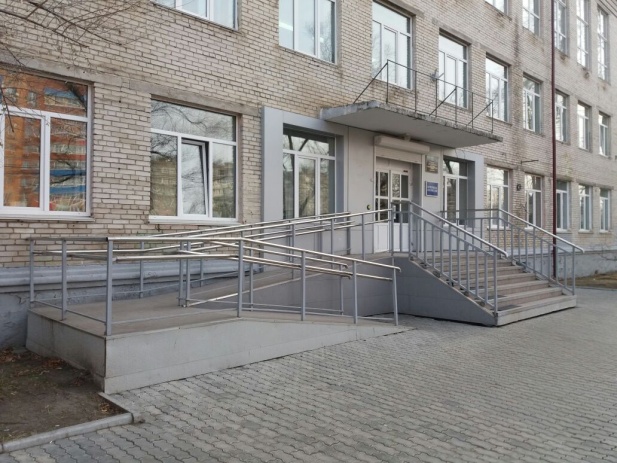 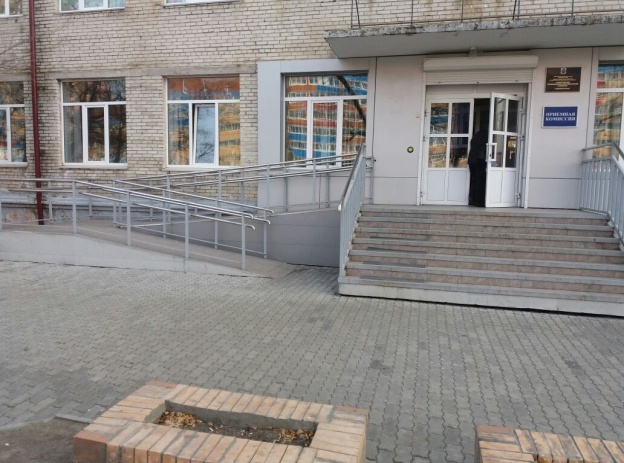 Входная группаВходная группа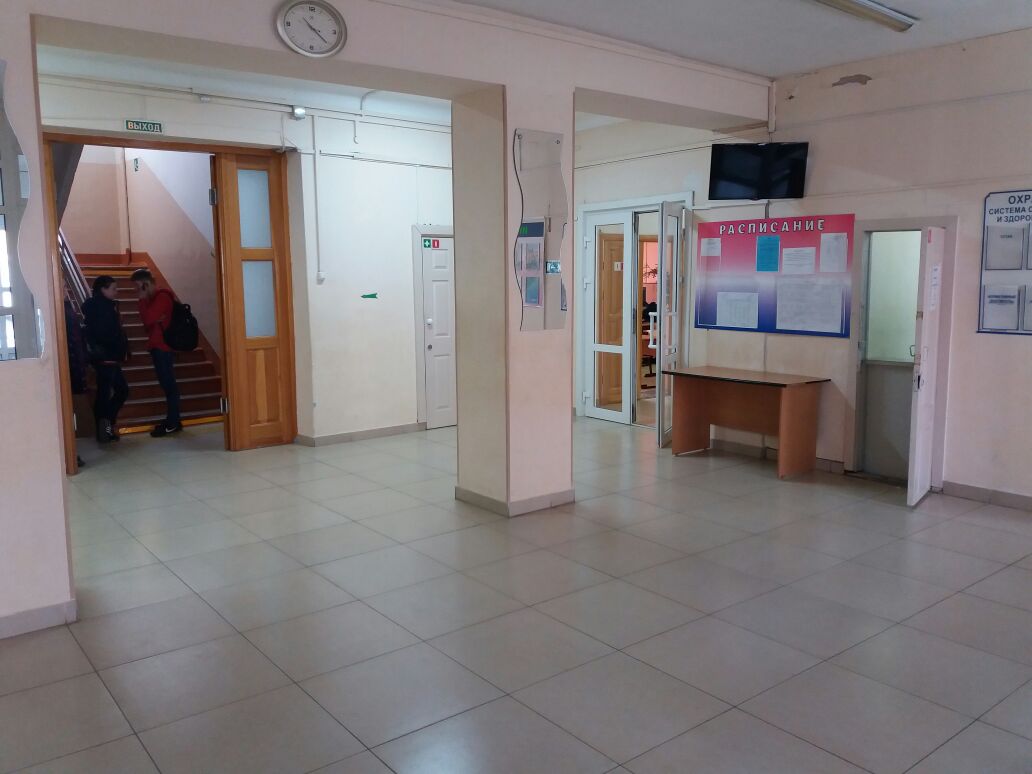 Место оказания услугМесто оказания услуг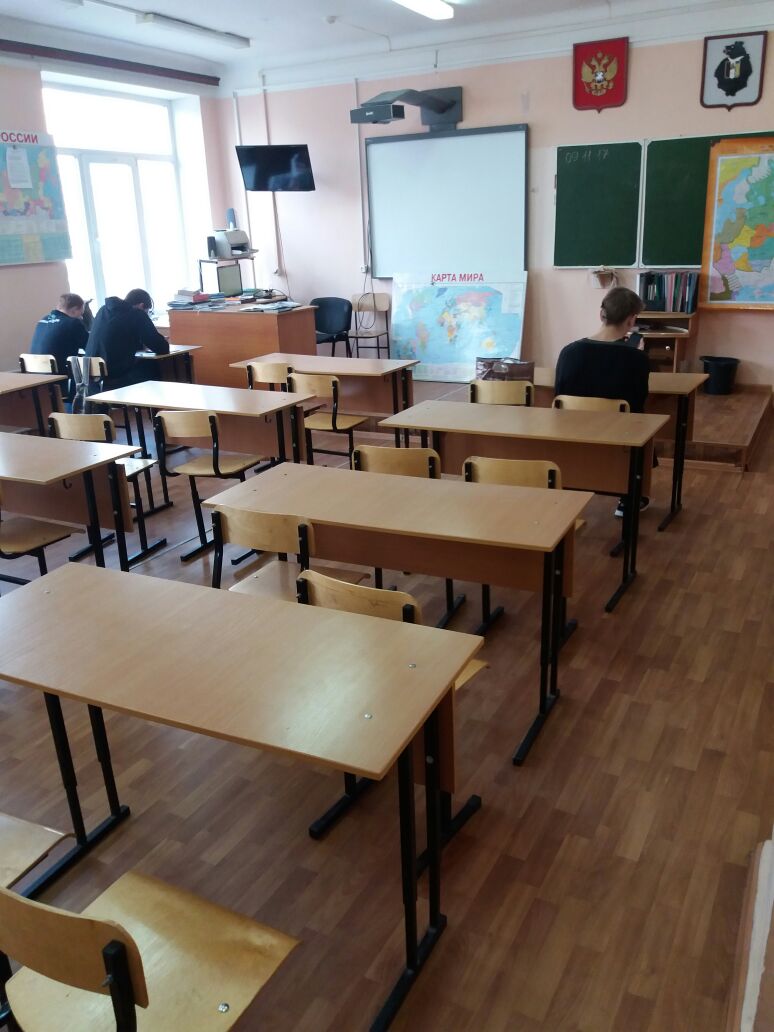 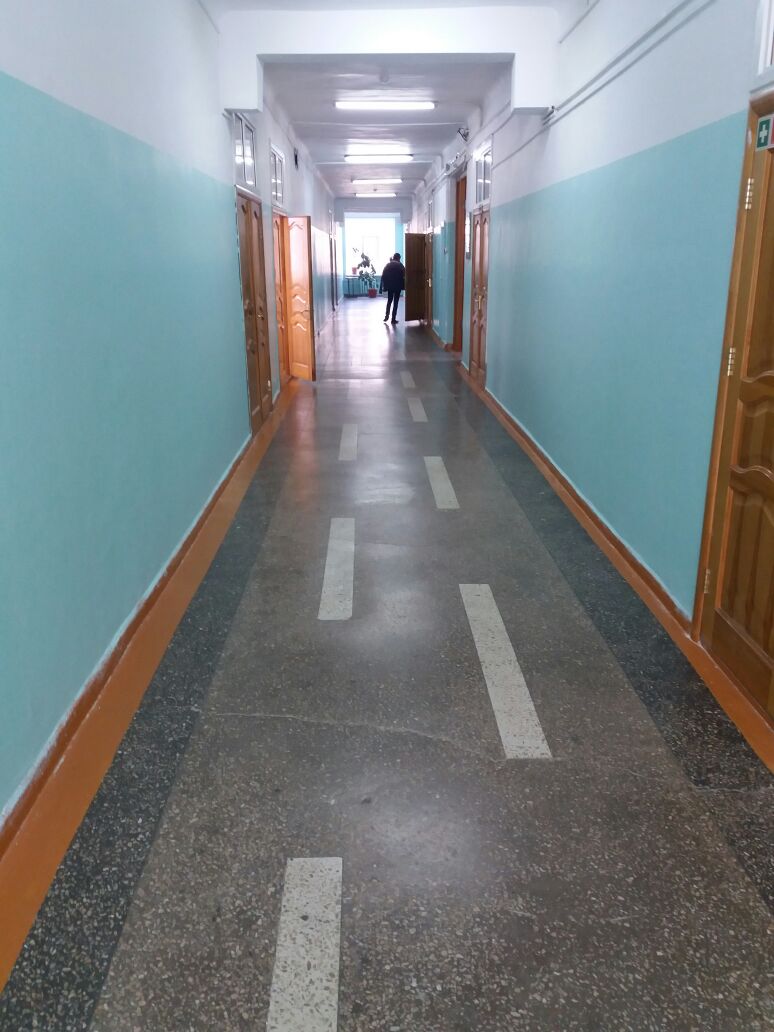 